Utbildningsförvaltningen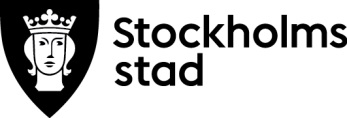 FörskoleavdelningenAnsökan om rätt till bidrag för enskild pedagogisk omsorg Allmän information Stockholms stads utbildningsnämnd prövar om sökanden genom erfarenhet eller på annat sätt har förvärvat insikt i de föreskrifter som gäller för enskild pedagogisk omsorg, i enlighet med 25 kap. 10 § skollagen (2010:800). Ansökan ska vara formulerad på så sätt att den visar sökandens insikt i de föreskrifter som gäller för verksamheten samt visar sökandens förmåga att skapa förutsättningar för att verksamheten kan uppfylla och nå författningarnas krav och mål.Handläggningen av ansökan sker i flera steg. Först genomförs en vandelsprövning då det finns krav på personlig lämplighet hos den som ska förestå verksamheten. Vandelsprövning innebär kontroll av brottsregister, förekomst av skatteskulder och liknande. Även kreditupplysning kan komma att inhämtas från kreditupplysningsföretag. Sökanden ska kunna visa att hon eller han är lämplig att bedriva enskild pedagogisk omsorg. Sökandens företag ska skötas ansvarsfullt och sökanden ska i sitt företag och i sin verksamhet följa all tillämplig lagstiftning. Efter vandelsprövning genomförs en fortsatt prövning av ansökan i sin helhet. Detta steg omfattar normalt intervju med sökanden och granskning av lokal. Utbildningsnämnden strävar efter att handläggningstiden ska vara högst fyra månader efter att ansökan är komplett.Läs mer om prövningen i Riktlinjer för enskild pedagogisk omsorg i Stockholms stad.Ansökan ska fyllas i elektroniskt och undertecknas av behörig firmatecknare. Undertecknad ansökan inklusive bilagor ska skannas och skickas in digitalt i PDF-format till: registrator.utbildning@edu.stockholm.se Förskoleavdelningen använder sig av förenklad delgivning avseende beslut om avslag i enlighet med delgivningslagen (2010:1932), läs mer på https://leverantor.stockholm/   Alla handlingar som kommer in till utbildningsförvaltningen blir allmänna handlingar. En sekretessprövning görs vid varje enskild begäran om utlämnande. Information om utbildningsnämndens behandling av personuppgifter finns längst ned i blanketten.Klicka i de alternativ som gäller för ansökan 	 Verksamheten ska bedrivas i sökandens bostad (där sökanden är folkbokförd)		 Verksamheten ska bedrivas i en verksamhetslokal som sökanden äger/hyr	 Verksamheten ska bedrivas delvis i bostaden och delvis i en verksamhetslokal VERKSAMHETENUppgifter om verksamheten  Uppgifter om eventuell kompletterande verksamhetslokal Startdatum och antal platserPersonal UNDERSKRIFT AV BEHÖRIG FÖRETRÄDARE FÖR SÖKANDENAnsökan ska undertecknas av behörig företrädare för sökanden. Undertecknad försäkrar på heder och samvete att uppgifterna i ansökan, inklusive bilagor är sanna.Sökandens kontaktuppgifter Ombud (bifoga fullmakt) UnderskriftÖvriga uppgifter om sökanden SÖKANDENS EKONOMISökanden ska ha ekonomiska förutsättningar att kunna följa gällande föreskrifter och bedriva en verksamhet med hög kvalitet och långsiktighet. Vidare ska sökanden ha förutsättningar att bedriva verksamheten under stabila och trygga former.Beskriv hur verksamheten med inlämnad budget ska bedrivas med hög kvalitet och långsiktighet. Redogör för vilka uppgifter sökanden har utgått ifrån vid upprättande av budgeten.Redogör för planerade etableringskostnader inför verksamhetsstart. Observera att etableringskostnader ska upptas i inlämnad budget.Beskriv den ekonomiska planen för att säkerställa tillräcklig likviditet vid tillfälliga nedgångar i ekonomin, exempelvis ofrivillig minskning av barn i barngruppen på grund av bristande barnantal.Beskriv vilka avgifter som sökanden som huvudman kommer att ta ut av vårdnadshavare. I beskrivningen ska framgå avgiftens storlek samt hur den har beräknats. SÖKANDENS KUNSKAP OM GÄLLANDE STYRDOKUMENT Utformning av verksamheten Beskriv värdegrundsarbetet som kommer att prägla verksamheten. Beskriv hur sökanden som huvudman kommer att säkerställa att verksamheten kommer att bedrivas i enlighet med skollagen och bestämmelser i andra författningar.Beskriv på vilket sätt läroplan för förskolan (Lpfö 18) kommer att vara vägledande för verksamheten. Beskriv hur sökanden som huvudman kommer att erbjuda barnen omsorg och en god pedagogisk verksamhet.Utveckling och lärandeBeskriv hur sökanden som huvudman kommer att bedriva verksamheten så att den stimulerar och utmanar barns utveckling och lärande samt förbereder barnen för fortsatt lärande. Beskriv hur sökanden som huvudman kommer att utforma verksamheten så att barn får allsidiga kontakter och social gemenskap.Beskriv hur sökanden som huvudman kommer att utforma verksamheten för att främja lek, kreativitet och intresse för att lära.Barns rättBeskriv hur sökanden som huvudman kommer att säkerställa att barnets bästa är utgångspunkten i verksamheten.  Beskriv hur sökanden som huvudman kommer att säkerställa att barnets inställning utreds och ges betydelse (i förhållande till barnets ålder och mognad) inför beslut i frågor som berör barnet.Beskriv hur sökanden som huvudman kommer att säkerställa att barn ges inflytande över verksamheten.  Beskriv hur sökanden som huvudman kommer se till att barn som behöver särskilt stöd i sin utveckling ges den omsorg som deras speciella behov kräver.Beskriv hur sökanden som huvudman kommer se till att eventuell personal har kompetens för att ge sådan omsorg som barn i behov av särskilt stöd behöver för att förberedas för fortsatt lärande. Beskriv hur sökanden som huvudman kommer att säkerställa att verksamheten i mån av plats är öppen för alla barn som istället för förskola kan erbjudas pedagogisk omsorg och att urvalet, om det inte finns plats för alla sökande till verksamheten, görs på de grunder som Stockholms stad godkänner.PersonalBeskriv hur sökanden som huvudman säkerställer att denne själv och eventuell personal har sådan utbildning eller erfarenhet så att barnens behov av omsorg och en god pedagogisk verksamhet kan tillgodoses.Beskriv den planerade ledningsorganisationen för det fall sökanden planerar att anställa personal.Redogör för hur den planerade personalsammansättningen kommer att se ut utifrån utbildning. Ange även sysselsättningsgrad för det fall sökanden planerar att anställa personal.  Beskriv hur sökanden som huvudman planerar vikariebereskap för både kortare och längre tids personalfrånvaro.Lokal och miljöBeskriv den tilltänkta lokalen. Av beskrivningen ska bland annat framgå lokalens ändamålsenlighet, lokalens disposition och om det eventuellt finns en tillhörande gård samt närliggande utemiljö som är lämplig för barnens utevistelse.Beskriv hur sökanden som huvudman säkerställer att bostaden/lokalen har en sådan utformning som möjliggör aktiviteter av olika slag.Beskriv hur sökanden som huvudman kommer att arbeta för att förebygga risker i barnens fysiska miljö såväl inomhus som utomhus.Beskriv vilka brandskyddsåtgärder som kommer att vidtas för att ha ett fungerande brandskydd i bostaden/lokalen.Beskriv hur sökanden som huvudman kommer att säkerställa en trygg och hälsosam miljö för barnen.Uppföljning och utvärdering Beskriv hur sökanden som huvudman kommer att planera, följa upp och utvärdera verksamheten på ett systematiskt sätt.Beskriv hur sökanden som huvudman avser att ta emot och utreda klagomål.Kränkande behandling Beskriv det målinriktade arbetet för att motverka och förhindra trakasserier, kränkande behandling samt diskriminering. Barngrupp Beskriv hur sökanden som huvudman kommer att säkerställa att barngruppen har en lämplig sammansättning och storlek så att det enskilda barnets och gruppens behov kan tillgodoses. I beskrivningen ska framgå vilka faktorer som kommer att tas i beaktande.Behandling av personuppgifterStockholms stads utbildningsnämnd registrerar personuppgifter som har lämnats av sökanden/huvudmannen till utbildningsförvaltningen, i syfte att fullgöra utbildningsnämndens uppdrag enligt skollagen som tillsynsmyndighet över fristående förskola och fritidshem samt enskild pedagogisk omsorg. Den rättsliga grunden för utbildningsnämndens behandling är myndighetsutövning.Utbildningsnämnden är ansvarig för de personuppgifter som lämnas av sökanden/huvudmannen. Registrerade har rätt att efter skriftlig begäran, få information om vilka personuppgifter som behandlas genom att vända sig till utbildningsförvaltningen. Registrerade har även rätt att få felaktiga personuppgifter rättade. Läs mer om utbildningsnämndens personuppgiftsbehandling på hemsidan. Kontaktuppgifter: Dataskyddsombud, Utbildningsförvaltningen, Box 22049, 104 22 Stockholm. Telefonnumret till Utbildningsförvaltningens växel är 08-508 33 000.	Utbildningsförvaltningen	Bilagor	FörskoleavdelningenHandlingar som ska bifogas ansökanÖvriga handlingar som ska bifogas ansökan utifrån aktuell associationsform  Verksamhetens namn Verksamhetens namnTelefonnummer  Verksamhetens adressPostnummerOrtLokalens adressPostnummerOrtPå vilken adress kommer verksamheten huvudsakligen att bedrivas På vilken adress kommer verksamheten huvudsakligen att bedrivas På vilken adress kommer verksamheten huvudsakligen att bedrivas Ange önskat startdatumAnge önskat antal platser Ange planerat antal personalAnge antal barn per personalSökandens namn (företagets namn)Sökandens namn (företagets namn)TelefonnummerOrganisationsformOrganisationsformOrganisationsnummerSökandens utdelningsadressPostnummerOrtSökandens e-postadressWebbadress (om sådan finns)Webbadress (om sådan finns)Ombudets namn Ombudets namn PersonnummerOmbudets utdelningsadressPostnummerOrtOmbudets e-postadressTelefonnummerTelefonnummerOrt och datumUnderskrift av företrädare/ombud för sökandenNamnförtydligandeHar sökanden tidigare haft kontakt med utbildningsförvaltningen gällande ansökan om att starta enskild pedagogisk omsorg?  Ja	 Nej Om ja, redogör för detta.Är sökanden huvudman för andra fristående verksamheter? Ja	 NejOm ja, redovisa vilka verksamheter och i vilka kommuner. Har sökanden varit huvudman för andra fristående verksamheter? Ja Nej  Om ja, redovisa vilka verksamheter och i vilka kommuner.Dessa handlingar ska skickas in oavsett associationsform (se nedan specifika handlingar för olika associationsformer)Bilaga nummerPersonbevis från Skatteverket.Registreringsbevis från Skatteverket som visar att sökanden är godkänd för F-skatt och som arbetsgivare. Arbetsgivarregistrering krävs och ska skickas in för det fall personal kommer att anställas. Beviset ska inte vara äldre än tre månader.Registreringsbevis från Bankgirocentralen alternativt avtal med bank om giro/konto.Likviditets- och resultatbudget (använd exceldokumenten Mall likviditetsbudget och Mall resultatbudget som finns på webben).Fullmakt för ombud om sådant finns (en mall för detta finns på webben). Handlingar gällande lokalen Bilaga nummer Hyreskontrakt/överenskommelse för hyra/köp av lokal/lokaler.Skalenlig ritning över lokalen med antalet kvadratmeter per rum för de delar av lokalen/bostaden som kommer att användas för verksamheten enligt nettoarean, d.v.s golvytan, exklusive väggar.  Sammanställning av ytan som kommer att användas för verksamheten. I sammanställningen ska det anges rumsnummer/rumsbenämning enligt ritningen, vad rummen planeras att användas till samt kvadratmeterytan (använd exceldokumentet Sammanställning av yta som finns på webben).Beslut om bygglov och slutbesked för verksamhet, eller handling som styrker att bygglov inte krävs (för det fall verksamheten ska bedrivas i en verksamhetslokal). Vid nybyggnation eller ombyggnation som kräver bygglov, får slutbesked lämnas in efter att beslut om rätt till bidrag fattas. Verksamheten får inte starta innan slutbesked lämnats in.OrganisationsformHandlingAktiebolagRegistreringsbevis från Bolagsverket BolagsordningUtdrag ur aktiebokenHandelsbolag/kommanditbolagRegistreringsbevis från Bolagsverket BolagsavtalEkonomisk föreningRegistreringsbevis från Bolagsverket Föreningens stadgarIdeell FöreningFöreningens stadgarFörteckning av styrelsemedlemmar och deras personnummer samt deras befattning i styrelsenKonstituerande årsmötesprotokollStiftelse Registreringsbevis från länsstyrelsenStiftelsens stadgar och stiftelseförordnandeRegistrerat trossamfundRegistreringsbevis från KammarkollegietTrossamfundets stadgar Konstituerande årsmötesprotokollFörteckning av styrelsemedlemmar och deras personnummer samt deras befattning i samfundet.